Curriculum vitaebiren chhetri 						ObjectiveSeeking a challenging and growth- oriented position where I can pursue my chosen profession with diligence , devotion and dynamic, which will be to the betterment of the organization.Skills and CompetenciesEffective listener and communicatorGood communication and ‘people soft skills’ Confident, self-motivated and determinedAbility to work well on my own and also as part of a team Good organizational and time management skills Excellent negotiation and persuasive skillsEducational Qualification		Secondary from West Bengal Board India Higher   Secondary from West Bengal Board IndiaGraduation   from North Bengal University India.OTHER EDUCATION 		Diploma  in Desktop Publication from West Bengal India.PROFESSIONAL EXPERIENCE		Working as an assistant teacher in ISC based school from 2009 to June 2016Work as a sales associate in Big Bazar Darjeeling one year.Worked as a Computer faculty in Sumiran Computer Institute for 2 years.JOB DESCRIPTION		                     						       Sales reduce stock loss and maintain cost control and delivering the highest level of customer service. As Greet customer on sales floor and ascertain make, type and quality of a merchandise desired.Consistently achieved exceptional sales by applying influence selling technique and demonstration dynamic customer service through personalized communication.Creative display new merchandise. Make suggestion to meet customer’s needs and emphasis selling point of products.Advise customer on the durability of merchandise and the quality to purchase. Provide customer service and assistant in location and choosing merchandise.Suggest size and style for item, based on knowledge of product .Accurately advise management on outlet’s needs and forecasted sales of product.Monitor receiving check – in and stocking of merchandise to verity accuracy.Deliver personal attention to customer to ensure high level of satisfaction , to generate repeat clientele ,and to encourage word of mouth referrals.Manage new stock arrivals, merchandising, display and communication to customer on new stock arrivals.Responsible for maximizing section’s contribution through exploiting every opportunity to drive.PERSONAL DETAILS         Date of Birth		:	08-03-1987Marital Status		:	MarriedGender				:	MaleNationality		:	Indian Language		:	English, Hindi and Nepali (Read write and speak)Job Seeker First Name / CV No: 1835838Click to send CV No & get contact details of candidate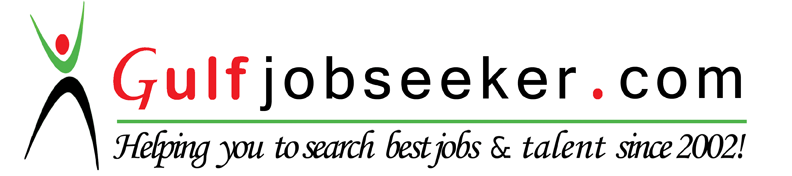 